Red Campus Sustentable
Comité de ComunicacionesEn Santiago a 13 de marzo de 2014 en las oficinas del Consejo de Rectores de la Universidad Austral de Chile , tiene a lugar la primera reunión del comité de comunicaciones de la Red Campus Sustentable , RCS en adelante .Los objetivos de la Reunión  eran:1-.Fijar protocolos de  coordinación  de comunicaciones de la RCS
2-.Traspaso de la administración del Sitio Web de la RCS al nuevo coordinador de comunicaciones de la Red, señor Tomas Thayer Morel
3-. Varios sobre el tema de comunicacionesParticipantesComo primer tema se definió un formato y protocolo para que las distintas universidades de la RCS envíen sus noticias relevantes en materias de sustentabilidad para ser publicadas en  el sitio web de la RCS.Se acordó:Para el formato de la noticia  principal  del sitio web  RCS tendrá la siguiente composición:Titulo Principal 
Bajada dos líneas
500 palabras  en total
Foto de Buena calidad   de 980 x 400Acuerdos:1-.La publicación  de Noticias de la RCS , será de una noticia por U a la semana con el   formato dado. Si las noticias no vienen listas o  formateadas no podrán ser publicadas2-.Noticias de opinión pública  firmadas por el autor,  persona natural y no por la RCS.3-. Ofertas de otras noticias  externas deben ser enviadas en el formato acordado.  Estas noticias  si hay dudas en su publicación será aprobada por el  comité editorial  que se acuerda sea el mismo comité de comunicaciones.4-. El comité de comunicaciones priorizará  de la siguiente manera la información que sea suministrada por los encargados de prensa sustentable de cada universidad:
i)Talleres RCS
ii)Actualidad del  CPL – APL
iii)Buenas prácticas sustentables de las universidades, según las metas que se proponga.
5-. Después de la reunión técnica  que se realizará con empresa Unoauno, Tomás Thayer propondrá un “árbol de contendido “ según las características ténicas  y diseño de la plataforma web que se este utilizando.
6-.La noticias serán actualizadas como  máximo cada 15 días, siendo preferible que la actualización  de las noticias del sitio web  de la RCS sea  semanal.Protocolo:Propuesta: Se  Conforma del Comité de Vinculación con el medio sasume responsabilidad como  comité editorial
Formato Noticias Principal
Titulo Principal 
Bajada dos líneas
500 palabras  en total
Foto de Buena calidad  980 x 400)
Ritmo refresco de noticias mínimo 15 dias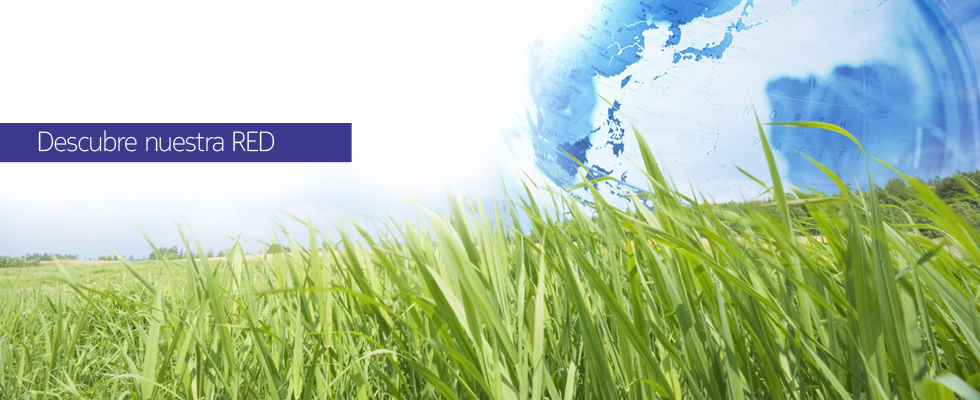 Ricardo Armijo USACHMónica AlacidOscar Mercado
Francisco UrquizarVIctor Hugo AcuñaTtAsistentesUniversidadcorreo1Francisco UrquizarPUCfurquiz@uc.cl2Victor AcuñaUTEMvacuna@utem.cl3Mónica AlacidUACHmonicaalacid@uach.cl4Ricardo ArmijoUSACHricardo.armijo@usach.cl5Oscar MercadoUTEMomercado@utem.cl6Tomas ThayerUMCETomas.thayer@umce.cl